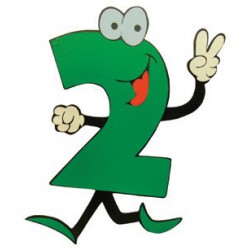 1. Dopuni.Brojevi koji se množe zovu se _____________________________________.Broj koji se množenjem izračunava zove se__________________________________________.2. U jednakosti  12 :  3  =4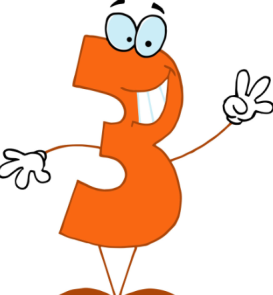 broj 12 zove se_________________________________,broj   3 zove se_________________________________,broj   4  zove se_________________________________.3. Podijeli i obrazloži množenjem.14 : 2 = _____  jer je  ____________________		21 : 3 = _____ jer je____________________27 : 3 = _____  jer je  ____________________	            90 : 10 = _____ jer je____________________18 : 2 = _____  jer je  ____________________		18 : 3 = _____ jer je____________________24 : 3 = _____  jer je  ____________________		20 : 2 = _____ jer je____________________16 : 2 = _____  jer je  ____________________		30 : 3 = _____ jer je____________________4.  Brojeve  6, 18 i 12 umanji dva puta, a zatim tri puta._____________________ 	         _____________________  	     _____________________  _____________________ 	         _____________________  	     _____________________  5. Otac ima 30 godina, a sin tri puta manje. Koliko godina ima sin?R: ______________________		O: ________________________________________________________________________________6. Mala čokolada stoji 3 kune. Koliko čokolada Mirta može kupiti za 9 kuna?R: ______________________		O: ________________________________________________________________________________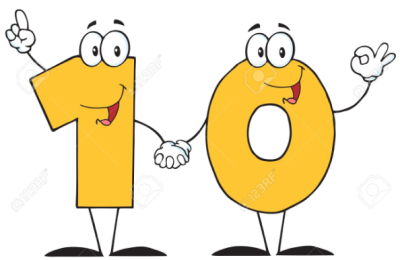 